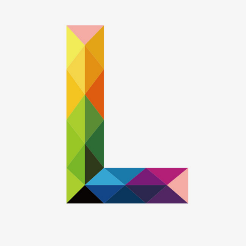 Nombre del Negocio(Descripción del negocio)(Dirección, teléfono y correo electrónico)Atendiendo a su amable solicitud enviamos la nota de venta correspondiente quedando a sus órdenes.Folio0001ClienteContactoRFCFechaDirecciónCorreo electrónicoTeléfonoForma de pagoCantidadDescripciónPrecio UnitarioPrecio Total(Unidades)(Características de la mercancía)$0.00$0.00Subtotal $0.00I.V.A.$0.00Total$0.00